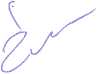 Zakład Usług Wodno-Ściekowych Sp. z o.o.ul. Krótka 9 | 69-100 Słubice | tel. / fax 95 758 2665e-mail: kontakt@zuws.pl | www.zuws.plGmina Słubice                                                                    ul. Akademicka 1Dotyczy;określenia warunków technicznych (WTP) podłączenia do sieci wodociągowej i kanalizacji sanitarnej.Nawiązując do złożonego w dniu 19.02.2021 roku wniosku, na podstawie § 17 ust. 1 Regulaminu dostarczania wody i odprowadzania ścieków zatwierdzonego Uchwałą Nr V/29/2019 Rady Miejskiej w Słubicach z dnia 28 lutego 2019 roku, Zakład Usług Wodno - Ściekowych Sp. z o.o. w Słubicach określa warunki techniczne przyłączenia do sieci wodociągowej oraz do sieci kanalizacji sanitarnej dla nieruchomości położonej w Słubicach przy Placu Bohaterów, oznaczonej numerem ewidencyjnym gruntu - dz. nr ewid. 471, obręb 1 m. Słubice, przeznaczonej pod zabudowę projektowanym budynkiem socjalnym wolnostojącym.Przyłącze wodociągowe.Zakład Usług Wodno-Ściekowych Sp. z o. o. w Słubicach zapewnia dostawę wody do celów socjalno -bytowych w ilości określonej we wniosku tj. 120 dm3/d, po spełnieniu kryteriów zawartych w WTP i wybudowaniu przez Inwestora przyłącza wodociągowego.Miejsce włączenia wyznacza się do istniejącej sieci wodociągowej fi 80 zlokalizowanej w ulicy Plac Bohaterów, oznaczonej nr ewid. 469, obręb 1 m. Słubice.Ciśnienie w sieci wodociągowej i w rejonie miejsca włączenia wynosi aktualnie około 4,0 Bar.Do budowy przyłącza wodociągowego zaleca się stosowanie rur PEHD układanych na podsypce piaskowej, odpowiednio oznakowanych taśmą w kolorze niebieskim z wtopioną taśmą metalową oraz zasuw klinowych z miękkim uszczelnieniem.ZUWŚ Sp. z o.o. wymaga stosowania armatury wodociągowej wyłącznie producentów AKWA Gniezno, AVK bądź HAWLE.ZUWŚ Sp. z o.o. w Słubicach zapewnia wodomierze główne firmy DIEHL Metering, wyposażone w nadajnik impulsów.Wodomierz należy zaprojektować na konsoli, lokalizując go za pierwszą zewnętrzną ścianą w piwnicy lub na parterze budynku, w miejscu wydzielonym, suchym, łatwo dostępnym, zabezpieczonym przed zalaniem wodą, działaniem mrozu oraz działaniem osób trzecich. Na okres budowy wodomierz należy zabudować w studzience wodomierzowej. Za zestawem wodomierzowym zamontować zawór antyskażeniowy zabezpieczający przed wtórnym skażeniem wody do sieci w oparciu o normę PN-EN 1717 : 2003.Przyłącze kanalizacyjne (przykanalik).Zakład Usług Wodno - Ściekowych Sp. z o. o. w Słubicach zapewnia odbiór ścieków socjalno - bytowych w ilości określonej we wniosku, tj. 120 dm3/d, po spełnieniu kryteriów zawartych w WTP i wybudowaniu przyłącza kanalizacyjnego.Miejsce włączenia wyznacza się do istniejącej sieci kanalizacji sanitarnej w ulicy Plac Bohaterów, oznaczonej nr ewid. 469, obręb 1 m. Słubice, z wykorzystaniem studni na sieci o rzędnych: W - 21,16;D -18,45.Do budowy przyłączy zaleca się stosowanie rur PCV-u ze ścianką litą, układanych na podsypce piaskowej.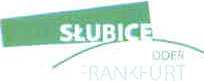 Wszelkie zmiany kierunku przepływu ścieków, zmiany średnicy kanału, przyłączenia do kanałów, załamania kanału oraz początek i koniec kanału należy zaprojektować i wykonać za pomocą studni kanalizacyjnych.Kanalizowanie piwnic wymaga zainstalowania urządzenia przeciwzalewowego, zabezpieczającego przed przepływem zwrotnym ścieków z sieci kanalizacyjne na instalacji wewnętrznej. Przewody spustowe (piony) w budynkach należy odpowietrzać (wentylować) zgodnie z Rozporządzeniem Ministra Infrastruktury z dnia 12 kwietnia 2002 roku w sprawie warunków technicznych, jakim powinny odpowiadać budynki i ich usytuowanie (tekst jednolity z 2019r., Dz. U. poz. 1065).Warunki ogólne WTP (Warunki Techniczne Przyłgcza).Warunki techniczne wydaje się na okres 2 lat, tj. do dnia 10.03.2023 roku.Na budowę przyłącza kanalizacji sanitarnej oraz przyłącza wodociągowego należy opracować plan sytuacyjno - wysokościowy na aktualnej mapie zasadniczej, który należy uzgodnić z Zakładem Usług Wodno - Ściekowych Spółka z o. o..Wydane warunki techniczne nie upoważniają do realizacji budowy przyłącza kanalizacji sanitarnej oraz przyłącza wodociągowego bez spełnienia określonych w niniejszych warunkach wymagań.O zamiarze przystąpienia do rozpoczęcia robót należy powiadomić ZUWŚ Sp. z o.o. na 7 dni przed planowaną datą rozpoczęcia wykopów.Wykonane roboty instalacyjne - montażowe podlegają odbiorowi technicznemu przez przedstawiciela dostawcy wody i odbioru ścieków oraz inwentaryzacji przez uprawnionego geodetę po wykonaniu prac, a przed zasypaniem wykopów (dokumentacja powykonawcza geodezyjna).W celu wykonania przyłącza kanalizacji sanitarnej oraz przyłącza wodociągowego Inwestor zobowiązany jest uzyskać zgodę zarządcy pasa drogowego, jezdni, chodnika lub pobocza na przeprowadzenie robót ziemnych w formie decyzji.W celu wykonania przyłącza kanalizacji sanitarnej oraz przyłącza wodociągowego Inwestor udostępnieni teren nieruchomości będącej w jego posiadaniu, a także zapewnieni dostęp do pozostałych nieruchomości, w których będą prowadzone prace, w tym również uzyska wszelkie niezbędne tytuły prawne, zgody i pozwolenia do dysponowania gruntami przez które przebiegać mają przyłącza (dotyczy zarówno gruntów prywatnoprawnych jak i publicznoprawnych).Włączenie projektowanego przyłącza wodociągowego do istniejącej sieci wodociągowej, po uprzednim przygotowaniu wykopu, wykonuje wyłącznie Zakład Usług Wodno - Ściekowych Sp. z o.o. na pisemne zlecenie Inwestora.ZUWŚ Sp. z o.o. nie wyraża zgody na podłączenie i wprowadzenie wód opadowych i roztopowych z terenu działki i powierzchni dachowych do systemu kanalizacji sanitarnej pod rygorem odłączenia przyłącza kanalizacyjnego i wypowiedzenia umowy na odbiór ścieków socjalno - bytowych.Dostawa wody oraz odbiór ścieków nastąpi po podpisaniu umowy z ZUWŚ Sp. z o.o.Niniejsze warunki techniczne są aktualne wyłącznie w stanie faktycznym i prawnym, dla którego zostały wydane.Niniejsze warunki techniczne nie stanowią podstawy prawnej do korzystania z nieruchomości trzeciej, przez którą ma przebiegać przyłącze wodociągowe i przyłącze kanalizacji sanitarnej.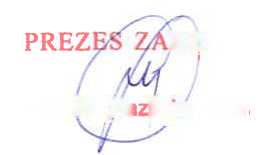 Otrzymują:AdresatA/a